                                   Annex 1 to the Dean’s Decree No. 5/2021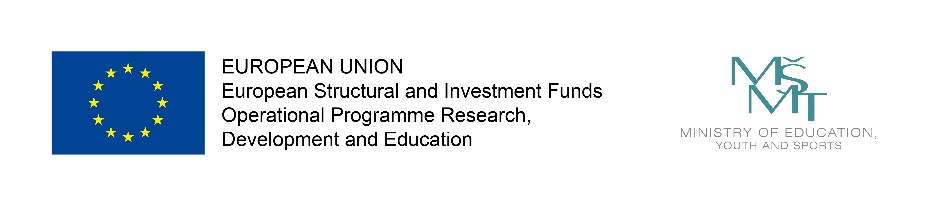 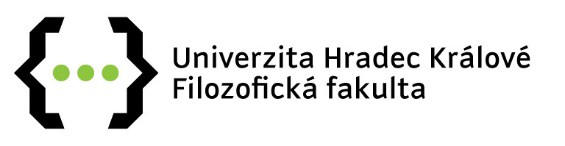 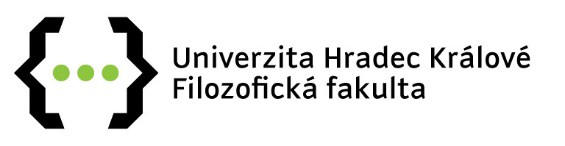 Application for financing of an extraordinary foreign business trip of FF UHK academicians and researchersName, surname, titlesDepartment/institute/ worksitePlanned date of departurePlanned date of returnCountry, place, institutionBusiness trip aims, planned resultsTotal requested amount (CZK)Reasoning of the budgetand impossibility of financing from another sourceOther relevant notesJobJobWorksiteWorksiteActivityApplicant’s signature, dateApplicant’s signature, dateApplicant’s signature, dateSignature (head employee), dateSignature (head employee), dateSignature (head employee), dateSignature (Vice-Dean for International Affairs), dateSignature (Vice-Dean for International Affairs), dateSignature (Vice-Dean for International Affairs), dateSignature (Vice-Dean for Science and Research), dateSignature (Vice-Dean for Science and Research), dateSignature (Vice-Dean for Science and Research), dateSignature (Dean), dateSignature (Dean), dateSignature (Dean), date